									Утверждено     решением                                                                       общего собрания членов Ассоциации«Калужский фармацевтический кластер»(протокол № __от __ апреля 2019г.)ПОЛОЖЕНИЕО ЧЛЕНСТВЕ  В АССОЦИАЦИИ«КАЛУЖСКИЙ ФАРМАЦЕВТИЧЕСКИЙ КЛАСТЕР»г.Обнинск 20191. ОБЩИЕ ПОЛОЖЕНИЯ1.1. Настоящее Положение о членстве в Ассоциации «Калужский фармацевтический кластер» (далее – Ассоциация) разработано на основании Федерального закона «О некоммерческих организациях» от 12.01.1996 года № 7-ФЗ, Устава Ассоциации и утверждено общим собранием НП «Калужский фармацевтический кластер» от __ апреля 2019 года.1.2. Настоящее Положение наряду с Уставом Ассоциации является основным документом, определяющим порядок вступления в члены Ассоциации, реализации членами Ассоциации своих прав и исполнение обязанностей, порядок выхода и исключения из Ассоциации, финансовую и имущественную сторону членства в Ассоциации.1.3. Положение применяется с даты утверждения, кроме пункта 7 «Порядок внесения взносов», который применяется с даты утверждения Устава Ассоциации.2. ЧЛЕНСТВО В АССОЦИАЦИИ2.1. Членами Ассоциации «Калужский фармацевтический кластер» могут быть юридические лица, в том числе иностранные, разделяющие цели Ассоциации, признающие его Устав и уплатившие вступительный взнос.2.2. Членство в Ассоциации основано на следующих принципах:- членство в Ассоциации является добровольным;- Ассоциация открыта для вступления новых членов;- члены Ассоциации сохраняют свою юридическую, финансовую самостоятельность и прочие права;- право членства в Ассоциации не может быть передано третьим лицам;2.3. Членами Ассоциации могут быть российские и иностранные юридические лица,  деятельность которых связана с разработкой, производством, хранением, реализацией лекарственных средств, фармацевтических субстанций, сырья и материалов, парафармацевтической продукции, изделий медицинского назначения и медицинской техники, биотехнологией, оказанием медицинской помощи, образованием, проведением научно-исследовательских работ и других видов деятельности. 2.4. Документом, удостоверяющим членство в Ассоциации, является Справка о членстве,  (Приложение 1).2.5. Справка о членстве выдается лично юридическому лицу, либо направляется почтовым отправлением по указанному в заявлении почтовому адресу, либо передается через его уполномоченного представителя.2.6. Замена Справки о членстве в связи с изменением названия или юридического адреса члена Ассоциации – юридического лица, производится по его заявлению в течение 10 (десяти) рабочих дней.2.7. Вопросы вступления в Ассоциацию новых членов, не урегулированные настоящим Положением, разрешаются в порядке, предусмотренном действующим законодательством РФ и внутренними документами Ассоциации.3. ПОРЯДОК ПРИЕМА В ЧЛЕНЫ АССОЦИАЦИИ3.1. Юридическое лицо, вступающее в члены Ассоциации (далее – «Кандидат»), подает письменное заявление в установленной форме (Приложение 2) Исполнительному директору (секретарю) Ассоциации и пакет прилагаемых к заявлению документов в соответствии с настоящим Положением.3.2. Кандидат заполняет анкету члена Ассоциации установленного образца (Приложение 3).3.3. К заявлению Кандидата в члены Ассоциации – юридического лица (зарегистрированного в соответствии с законодательством иностранного государства) взамен документов указанных в пункте  3.1. и 3.2. настоящего Положения предоставляется нотариально удостоверенный перевод на русский язык правоустанавливающих документов, а также иных документов, установленных  действующими международными соглашениями между Российской Федерацией и соответствующими государствами.3.4. Документы, представляемые Кандидатом для принятия в члены Ассоциации, представляются в виде нотариальных копий, либо в виде заверенных копий с одновременным предоставлением оригинала для сличения, о чем на соответствующих копиях делается отметка должностным лицом Ассоциации, осуществляющим прием документов, с составлением описи.3.5. Подача заявлений и (или) прилагаемых документов осуществляется законным представителем Кандидата - юридического лица лично или посредством почтового отправления секретарю Ассоциации или Исполнительному директору. 3.6. Прием нового члена Ассоциации осуществляется решением ближайшего по дате проведения Общего собрания членов Ассоциации. 3.7. Организация приема заявлений о приеме в члены Ассоциации осуществляется секретарем Ассоциации.3.8. Решение о прием Кандидата в члены Ассоциации принимается путем открытого голосования на заседании Общего собрания членов Ассоциации простым большинством голосов. 3.9. Кандидат обязан в течение 30 (тридцати) дней со дня принятия решения о приеме в члены Ассоциации внести вступительный взнос и пропорциональную, исходя из количества месяцев,  часть ежегодного взноса. 3.10. Кандидат считается принятым в число членов Ассоциации после уплаты вступительного и пропорциональной части ежегодного взноса, члену Ассоциации выдается Справка о членстве установленного образца (Приложение 1).4. ВЫХОД И ИСКЛЮЧЕНИЕ ИЗ ЧЛЕНОВ АССОЦИАЦИИ4.1. Членство в Ассоциации прекращается в случае:добровольного выхода члена Ассоциации;исключения из членов Ассоциации;ликвидации юридического лица – члена Ассоциации.4.2. Выход из состава Ассоциации осуществляется путем подачи письменного заявления на имя Исполнительного директора Ассоциации.  Член Ассоциации считается вышедшим из Ассоциации с даты, указанной в заявлении, которая не может быть ранее дня подачи заявления о выходе. 4.3. Не позднее двух месяцев после подачи заявления о выходе Ассоциация обязана  определить порядок выполнения членом принятых на себя ранее обязательств по отношению другим членам и Партнерству в целом, решить иные вопросы, связанные с выходом члена из Ассоциации.4.4. Вступительные и ежегодные взносы возврату не подлежат. Целевые взносы возвращаются в той части, которая не была израсходована на выполнение целевых мероприятий, и в пропорциональном соотношении к общей сумме целевых взносов, внесенных для реализации данной программы.4.5. В случае причинения Партнерству ущерба по вине ее члена, он возмещается в полном объеме на основании решения Общего собрания членов Ассоциации, которое определяет размер ущерба и принимает решение о его возмещении. Суммы, подлежащие внесению в возмещение причиненного им ущерба, вносятся виновным на расчетный счет Ассоциации не позднее 30 (Тридцати) дней со дня принятия решения.4.6. Член Ассоциации может быть исключен из Ассоциации в случае неоднократного нарушения настоящего Устава; совершение действий, которые повлекли материальный ущерб Ассоциации, если деятельность члена признана неэффективной; нарушения этических и профессиональных норм. Решение об исключении принимается Правлением Ассоциации.5. ПРАВА И ОБЯЗАННОСТИ ЧЛЕНОВ АССОЦИАЦИИ5.1. Права и обязанности членов Ассоциации определяются Уставом Ассоциации.6. ПОРЯДОК ВНЕСЕНИЯ ВЗНОСОВ6.1. В Ассоциации устанавливаются следующие виды взносов:вступительный взнос – уплачивается денежными средствами один раз при вступлении в Ассоциацию;членский взнос – уплачивается   членами Ассоциации ежегодно;целевой взнос – предназначен для реализации конкретных мероприятий и проектов Ассоциации, утвержденных Общим собранием членов; добровольный взнос - может осуществляться членом Ассоциации помимо внесения обязательного вступительного и членских взносов, деньгами, ценными бумагами, другими вещами или имущественными правами, имеющими денежную оценку. Добровольные взносы в Ассоциацию направляются на реализацию Уставных целей Ассоциации.6.2. Размер вступительного, членского и целевых взносов утверждается решением Общего собрания.  Члены Ассоциации уведомляются обо всех изменениях путем направления копии протокола заседания Общего собрания, либо размещения протокола общего собрания на сайте Ассоциации;6.3. Ежегодные членские взносы уплачиваются членами Ассоциации в течение первого календарного месяца, следующего за отчетным финансовым годом.6.4. Неуплата членских взносов в течение 2-х лет подряд служит основанием для исключения члена из Ассоциации. В случае образования такой задолженности Исполнительный директор Ассоциации направляет уведомление члену ассоциации с предложением погасить имеющуюся задолженность. В случае непогашения задолженности в течение 1 месяца, Правление Ассоциации обязано принять решение об исключении члена из Ассоциации либо вынести данный вопрос для решения ближайшим общим собранием. 7. ПОРЯДОК ВНЕСЕНИЯ ИЗМЕНЕНИЙ В ПОЛОЖЕНИЕ7.1. Изменения в настоящее Положение вносятся в случаях:изменения законодательства РФ, Устава, затрагивающие положения настоящего документа;7.2. Изменения в Положении утверждаются решением Общего собрания Ассоциации.						                                                                                          Приложение №1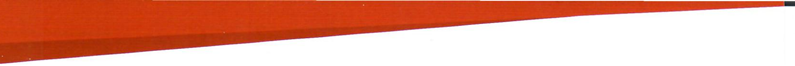  КФК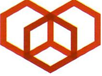 Ассоциация «Калужский фармацевтический кластер»Исх.№ ______ от  __________________СПРАВКА О ЧЛЕНСТВЕ Настоящим подтверждаю, что  согласно Вашему решению о вхождении в Ассоциацию «Калужский фармацевтический кластер» (заявление генерального директора от ___ года) Вашей организацией внесена сумма в размере ___ (_____) рублей на расчётный счет Ассоциации «Калужский фармацевтический кластер» (платежное поручение №___ от ______).Согласно Уставу Ассоциации «Калужский фармацевтический кластер» Ваша организация является членом  Ассоциации «Калужский фармацевтический кластер» с даты внесения вступительного взноса на расчётный счет, т.е. с _______В течение указанного срока все обязательства Вашей организации в отношении Ассоциации «Калужский фармацевтический кластер» выполнены в полном объеме.Исполнительный директор Ассоциации «Калужский фармацевтический кластер»   ______________________Приложение 2                                                                                                                    Исполнительному директору Ассоциации«Калужский фармацевтический кластер»ЗАЯВЛЕНИЕО вступлении в Ассоциацию «Калужский фармацевтический кластер»_____________________________________________________________________________(полное наименование организации, организационно-правовая форма в соответствии с учредительными документами)в лице______________________________________________________________________,(должность руководителя организации, Ф.И.О.)просит рассмотреть вопрос о принятии нашей организации в состав Ассоциации «Калужский фармацевтический кластер»._____________________________________________________________________________(полное наименование организации, организационно-правовая форма в соответствии с учредительными документами)разделяет цели и принципы деятельности Ассоциации, обязуется соблюдать Устав и внутренние акты Ассоциации.Приложение:  Анкета заявителя на ___ листах, Копия свидетельства о государственной регистрации юридического лица,Копия свидетельства о постановке на учет в налоговом органе,Копия выписки из единого государственного реестра юридических лицКопия Устава организацииКопия бухгалтерской отчетности организации (Форма 1, Форма 2) за последний годПодпись уполномоченного лица   ____________________  ___________________________/(подпись) 		(расшифровка подписи)М.П.Дата «________» «____________________» 201_ г.Приложение 3НА БЛАНКЕ ОРГАНИЗАЦИИАнкета юридического лицаПодпись  руководителя организации и дата заполненияОрганизационно-правовая формаНаименованиеМестонахождение:- юридический адрес- фактический адресДата образованияОГРНИННОсновной и дополнительный ОКВЭДОсновные направление деятельностиПеречень и основные характеристики выпускаемой продукции (оказываемых услуг)ФИО и должность руководителя предприятияКонтактная информация:- телефон- адрес электронной почты для официальной перепискиФИО и должность сотрудника организации, ответственного за взаимодействие с АссоциациейКонтактная информация сотрудника организации, ответственного за взаимодействие с Ассоциацией:- рабочий и мобильный телефон- адрес электронной почтыКоличество сотрудников (среднесписочная численность) на последнюю отчетную  дату, человек